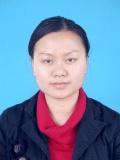 基本信息
姓　名：丁怡
性　别：女
学  位：硕士研究生
职　称：讲师双师型：学前教育专业初级“双师型”教师
职　务：国际商务学院专职教师        
E-mail：729538215@qq.com
通迅地址：江西省南昌市昌北经济技术开发区丁香路
江西旅游商贸职业学院国际商务学院    330100
工作经历：
20010年9月―至今   江西旅游商贸职业学院专职教师
教学情况（近五年）：
1、主讲课程
（1）《学前儿童语言教育》： 4学时/周，每届授课学生总数约100人。
（2）《儿童文学》： 2学时/周，每届授课学生总数约300人。
（3）《学前儿童游戏活动》：4学时/周，每届授课学生总数约100人。
2、实践性教学 
（1）2019年，担任江西省职业院校技能大赛指导教师；（2）2016-2020年，担任毕业生实习就业指导教师，学生人数约200人。3、个人业绩（1）课题（2项）1）2019年主持江西省教改课题：民间传统游戏在学前儿童游戏课程中的研究；在研。2）2019年主持校研学课题：研学平台下传统游戏的传承与发展；在研。（3）论文（1篇）1）浅谈3A景区建设----以江西省旅游商贸学院为例，《明月风尚》，省级期刊，独撰；（4）技术服务（社会服务等2项）2015年至2020年，江西省保育员考评员2020年至2023年，教育部1+X母婴护理职业等级证书考评员